	       		บันทึกข้อความ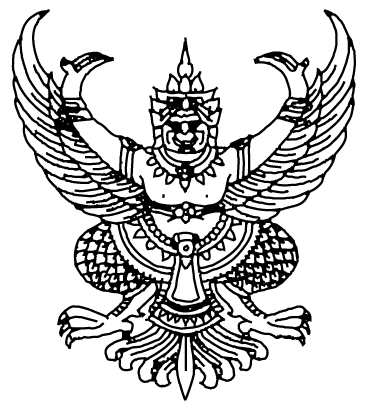 ส่วนราชการ   	(หน่วยงานราชการ)                       โทรศัพท์ (ของหน่วยงาน)	ที่ 	(เลขที่หนังสือของหน่วยงาน)              วันที่				เรื่อง	ขออนุมัติจ้างผู้ช่วยนักวิจัย / ลูกจ้างรายวัน					เรียน	รองอธิการบดีฝ่ายวิจัยและบริการวิชาการ / รองอธิการบดีประจำวิทยาเขต	ตามที่ข้าพเจ้า.....................................ตำแหน่ง.....................................สาขา...........................คณะ...................................................ได้รับทุนสนับสนุนงานวิจัยประเภทงบประมาณ..........................ประจำปีงบประมาณ พ.ศ.…………………..เรื่อง....................................................................................นั้นเพื่อให้การดำเนินโครงการวิจัยเป็นไปด้วยความเรียบร้อยและบรรลุวัตถุประสงค์ของโครงการ ในการนี้ข้าพเจ้าขออนุมัติจ้างผู้ช่วยนักวิจัย / ลูกจ้างรายวัน ดังนี้	๑. ชื่อ................................................................................ตำแหน่งที่จ้าง......................................วุฒิการศึกษา.................................ระยะเวลา.....................................       อัตราค่าจ้าง....................บาท / เดือน (กรณีเหมาจ่าย อัตราค่าเหมาจ่าย..............บาท)	๒.......................(กรณีจ้างหลายคน)..........................................................................................	จึงเรียนมาเพื่อโปรดพิจารณาอนุมัติความเห็นของหัวหน้าสาขาวิชา................................................................................................................................................................................................................................................................................................................................ความเห็นของคณบดี................................................................................................................................................................ ................................................................................................................................................................ ความเห็นของผู้อำนวยการสถาบันวิจัยและพัฒนา / หัวหน้างานวิจัยและพัฒนา................................................................................................................................................................ ................................................................................................................................................................ ผลการพิจารณาของ รองอธิการบดีฝ่ายวิจัยและบริการวิชาการ / รองอธิการบดีประจำวิทยาเขต................................................................................................................................................................ ................................................................................................................................................................  อนุมัติ                       ไม่อนุมัติ   มอบสถาบันวิจัยและพัฒนา / งานวิจัยและพัฒนา  เพื่อติดตามและดำเนินการในส่วนที่เกี่ยวข้องต่อไป(ลงชื่อ)  …….……….............…………….…  (.............................................)ผู้อำนวยการชุดโครงการวิจัย / หัวหน้าโครงการวิจัยผู้อำนวยการชุดโครงการวิจัย / หัวหน้าโครงการวิจัยผู้อำนวยการชุดโครงการวิจัย / หัวหน้าโครงการวิจัย(ลงชื่อ)  …….……….............…………….…  หัวหน้าสาขา(.............................................)(ลงชื่อ)  …….……….............…………….…  คณบดี(.............................................)(ลงชื่อ)  …….……….............…………….…  (.............................................)ผู้อำนวยการสถาบันวิจัยและพัฒนา / หัวหน้างานวิจัยและพัฒนาผู้อำนวยการสถาบันวิจัยและพัฒนา / หัวหน้างานวิจัยและพัฒนาผู้อำนวยการสถาบันวิจัยและพัฒนา / หัวหน้างานวิจัยและพัฒนาผู้อำนวยการสถาบันวิจัยและพัฒนา / หัวหน้างานวิจัยและพัฒนา(ลงชื่อ)  …….……….............…………….…  (.............................................)รองอธิการบดีฝ่ายวิจัยและบริการวิชาการ / รองอธิการบดีประจำวิทยาเขตรองอธิการบดีฝ่ายวิจัยและบริการวิชาการ / รองอธิการบดีประจำวิทยาเขตรองอธิการบดีฝ่ายวิจัยและบริการวิชาการ / รองอธิการบดีประจำวิทยาเขตรองอธิการบดีฝ่ายวิจัยและบริการวิชาการ / รองอธิการบดีประจำวิทยาเขต